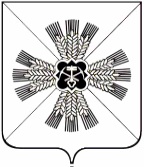 КЕМЕРОВСКАЯ ОБЛАСТЬАДМИНИСТРАЦИЯ ПРОМЫШЛЕННОВСКОГО МУНИЦИПАЛЬНОГО РАЙОНАПОСТАНОВЛЕНИЕот «27»сентября  2019г. №1163-П пгт. ПромышленнаяОб утверждении состава районной межведомственной комиссии по профилактике правонарушений В соответствии с Федеральным законом от 06.10.2003 № 131-ФЗ «Об общих принципах организации местного самоуправления в Российской Федерации», Федеральным законом от 23.06.2016 № 182-ФЗ «Об основах системы профилактики правонарушений в Российской Федерации»:1. Утвердить прилагаемый состав районной межведомственной комиссии по профилактике правонарушений.2. Утвердить прилагаемое Положение о районной межведомственной комиссии по профилактике правонарушений.3. Признать утратившим силу постановление администрации Промышленновского муниципального района от 29.12.2018 № 1524-П «Об утверждении состава районной межведомственной комиссии по профилактике правонарушений».4. Настоящее постановление подлежит обнародованию на официальном сайте администрации Промышленновского муниципального района в сети Интернет.5. Контроль за исполнением настоящего постановления возложить на первого заместителя главы Промышленновского муниципального района                         В.Е. Сереброва.6. Настоящее постановление вступает в силу со дня подписания. исп. Е.А. Большакова Тел. 71268                     УТВЕРЖДЕН                   постановлением                                                                  администрации Промышленновскогомуниципального района            от                     № ______Состав районной межведомственной комиссии по профилактике правонарушений                                                                                               УТВЕРЖДЕН                   постановлением                                                                  администрации Промышленновскогомуниципального района            от                     № ______ПОЛОЖЕНИЕо районной межведомственной комиссиипо профилактике правонарушений1. Общие положения1.1. Районная межведомственная комиссия по профилактике правонарушений (далее – комиссия) является координационным органом при администрации Промышленновского муниципального района и создана в целях обеспечения взаимодействия федеральных органов исполнительной власти, органов местного самоуправления Промышленновского муниципального района и общественных объединений, иных заинтересованных организаций по реализации правовых и иных практических мер, направленных на профилактику правонарушений, устранение причин и условий, способствующих их совершению.1.2. В своей деятельности комиссия руководствуется Конституцией Российской Федерации, федеральными законами, указами и распоряжениями Президента Российской Федерации, постановлениями и распоряжениями Правительства Российской Федерации, нормативными правовыми актами Кемеровской области и Промышленновского муниципального района и настоящим Положением.1.3. Настоящее Положение определяет основные задачи, функции и организацию деятельности комиссии по координации деятельности в сфере профилактики правонарушений.2. Задачи комиссииОсновными задачами комиссии являются:2.1. Организация и контроль за осуществлением разработанных комиссией мероприятий по профилактике правонарушений на территории Промышленновского муниципального района.2.2. Проведение комплексного анализа состояния общественного порядка, профилактики правонарушений на территории Промышленновского муниципального района с последующей выработкой необходимых рекомендаций.2.3. Участие в разработке районных целевых программ по профилактике правонарушений.2.4. Организация взаимодействия структурных подразделений администрации Промышленновского муниципального района, федеральных органов исполнительной власти, органов местного самоуправления Промышленновского муниципального района, общественных организаций с целью обеспечения единого государственного подхода к решению проблем профилактики правонарушений.2.5. Представление главе Промышленновского муниципального района информации о проводимой профилактике правонарушений, внесение предложений по повышению ее эффективности.3. Функции комиссииДля реализации основных задач комиссия осуществляет следующие функции:3.1. Анализирует состояние общественного порядка и профилактики правонарушений на территории Промышленновского муниципального района и разрабатывает мероприятия по улучшению криминогенной обстановки.3.2. Подготавливает рекомендации и предложения субъектам профилактики правонарушений по вопросам укрепления общественного порядка, усиления профилактической работы по предупреждению правонарушений.3.3. Участвует в разработке проектов нормативных правовых актов в сфере профилактики правонарушений.3.4. Участвует в разработке районных целевых программ по профилактике правонарушений.3.5. Рассматривает на своих заседаниях вопросы, связанные с ходом реализации программ по профилактике правонарушений, с заслушиванием руководителей субъектов профилактики по вопросам предупреждения правонарушений, устранения причин и условий, способствующих их совершению.3.6. Организует освещение в средствах массовой информации вопросов профилактики правонарушений.3.7. Осуществляет иные функции, вытекающие из задач комиссии.4. Права комиссииКомиссия имеет право:4.1. Запрашивать в установленном порядке необходимые материалы по вопросам профилактики правонарушений от органов местного самоуправления, общественных объединений и других организаций.4.2. Приглашать на свои заседания и заслушивать должностных лиц федеральных органов исполнительной власти, органов местного самоуправления, представителей общественных объединений.4.3. Рассматривать вопросы, связанные с более эффективным использованием средств местного бюджета, выделяемых для реализации районной целевой программы по профилактике правонарушений.4.4. Организовывать и проводить в установленном порядке координационные совещания и рабочие встречи по вопросам профилактики правонарушений на территории Промышленновского муниципального района.4.5. Создавать рабочие группы по отдельным направлениям деятельности или для решения конкретной проблемы в сфере профилактики правонарушений.5. Организация деятельности комиссии5.1. Комиссия состоит из председателя, заместителей, секретаря и членов комиссии.5.2. Руководство комиссией осуществляет председатель комиссии и его заместители. Заместители председателя комиссии в период отсутствия председателя исполняет его обязанности. Секретарь комиссии осуществляет организацию и техническое обеспечение деятельности комиссии, ведет протоколы заседания комиссии, оформляет ее решения.5.3. Состав комиссии утверждается постановлением администрации Промышленновского муниципального района. Председателем комиссии является первый заместитель главы Промышленновского муниципального района.5.4. Комиссия осуществляет свою деятельность в соответствии с планом ее работы, который принимается на заседании и утверждается председателем комиссии. Заседание комиссии проводит председатель или, по его поручению, заместитель председателя.5.5. Заседания комиссии проводятся по мере необходимости, но не реже одного раза в квартал.5.6. Решения комиссии оформляются протоколами, которые подписываются председателем комиссии и ответственным секретарем комиссии и являются рекомендательными для органов местного самоуправления, общественных организаций.                  Первый заместитель главыПромышленновского муниципального района                           В.Е. СеребровЛИСТ РАССЫЛКИОб утверждении состава районной межведомственной комиссии по профилактике правонарушений ЛИСТ СОГЛАСОВАНИЯОб утверждении состава районной межведомственной комиссии по профилактике правонарушений ГлаваПромышленновского муниципального районаД.П. ИльинПредседатель комиссииПредседатель комиссииСеребров Виктор Ефремович- первый заместитель главы Промышленновского муниципального района - первый заместитель главы Промышленновского муниципального района Заместители председателяФедарюк Сергей Анатольевич            - заместитель главы Промышленновского                                                                                                муниципального районаЗаместители председателяФедарюк Сергей Анатольевич            - заместитель главы Промышленновского                                                                                                муниципального районаМихайленко Денис Станиславович- начальник полиции Отдела МВД России по Промышленновскому району  (по согласованию)- начальник полиции Отдела МВД России по Промышленновскому району  (по согласованию)Секретарь комиссииСекретарь комиссииБольшакова Елена Алексеевна- главный специалист-секретарь комиссии по делам несовершеннолетних и защите их прав администрации Промышленновского муниципального района - главный специалист-секретарь комиссии по делам несовершеннолетних и защите их прав администрации Промышленновского муниципального района Члены комиссииЧлены комиссии                   Первый заместитель главыПромышленновского муниципального района                           В.Е. Серебров                   Первый заместитель главыПромышленновского муниципального района                           В.Е. Серебров№п/пФ.И.О.ДолжностьПодпись 1.С.А. Федарюкзаместитель главы Промышленновского муниципального района2.Д.С. Михайленконачальник полиции Отдела МВД России по Промышленновскому району3.Е.А. Ващенкозаместитель главы Промышленновского муниципального района4.А.П. Безруковаи.о. заместителя главы Промышленновского муниципального района5.К.А. Смыковглавный врач ГБУЗ КО «Промышленновская районная больница»6.А.А. Мясоедовазаместитель главы Промышленновского муниципального района - начальник Управления культуры, молодежной политики, спорта и туризма администрации Промышленновского муниципального района7.А.Ф. Мезюхадиректор ГКУ Центр занятости населения Промышленновского района8.О.В. Коровинаначальник Управления социальной защиты населения администрации Промышленновского муниципального района9.Д.С. Михаленкозаместитель начальника полиции Отдела МВД России поПромышленновскому району10.Т.В. Мясоедованачальник Управления образования администрации Промышленновского муниципального района11.С.С. Хасанованачальник юридического отдела администрации Промышленновского муниципального района12.М.А. Савченконачальник ЛПП на станции Промышленная ЛО МВД России на ст. Белово13.Т.В. Звереваначальник филиала по Промышленновскому району ФКУ УИИ ГУФСИН России по Кемеровской области№п/пФ.И.О.ДолжностьПодпись 1.В.Е. Серебровпервый заместитель главы района по социальным вопросам2.Е.А. Ващенкозаместитель главы Промышленновского муниципального района3.С.А. Федарюкзаместитель главы Промышленновского муниципального района4.С.С. Хасанованачальник юридического отдела администрации Промышленновского муниципального района